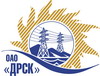 Открытое акционерное общество«Дальневосточная распределительная сетевая  компания»Протокол процедуры вскрытия поступивших конвертов с предложениями участников на переторжкуПРЕДМЕТ ЗАКУПКИ: Открытый электронный запрос предложений на выполнение работ «Ремонт зданий ЗТП г. Свободный филиала АЭС» для филиала «Амурские Электрические сети» (закупка 701 р. 1.1.)ПРИСУТСТВОВАЛИ: Три члена постоянно действующей Закупочной комиссии 2-го уровня. ВОПРОСЫ ЗАСЕДАНИЯ ЗАКУПОЧНОЙ КОМИССИИ:В адрес Организатора закупки поступило 2 предложения на участие в процедуре переторжки.Дата и время начала процедуры вскрытия конвертов с предложениями на участие в переторжке: 14:00 часов благовещенского времени 16.04.2015 г Место проведения процедуры вскрытия конвертов с предложениями на переторжку: Торговая площадка Системы www.b2b-energo.ruВскрытие конвертов было осуществлено в электронном сейфе организатора открытого запроса предложений на Торговой площадке Системы www.b2b-energo.ru автоматическиВ конвертах обнаружены предложения следующих Участников закупки:РЕШИЛИ:Утвердить протокол переторжкиОтветственный секретарь Закупочной комиссии 2 уровня  ОАО «ДРСК»                       			    О.А. МоторинаТехнический секретарь Закупочной комиссии 2 уровня  ОАО «ДРСК»                       	    		   Т.А. Игнатова  № 360/УР-Пг. Благовещенск16.04.2015 г.Наименование Участника закупки и его адресОбщая цена заявки до переторжки, руб. Общая цена заявки после переторжки, руб. ООО "ПРОМЕТЕЙ +" (675000, Россия, Амурская обл., г. Благовещенск, ул. Мухина, д. 150)1 142 866,52 руб. (НДС не облагается)822 380,14 руб. (НДС не облагается)ООО "КапиталЪ" (675000, Россия, Амурская обл., г. Благовещенск, ул. Северная, д. 165, корп. 1)955 301,00 руб. (цена без НДС)1 127 255,18 руб. с НДС934 534,00 руб. (цена без НДС)1 102 750,12 руб. с НДСООО "ДЭМ" (676450, Россия, Амурская область, г.Свободный, ул. Шатковская, 126)945 000,00 руб. (цена без НДС)1 115 100,00 руб. с НДСНе приняли участие в процедуре переторжкиООО "Династия" (675000, Россия, Амурская область, г. Благовещенск, ул. Красноармейская, д. 124, оф. 201)950 000,00 руб. (цена без НДС)1 121 000,00 руб. с НДСНе приняли участие в процедуре переторжкиООО "БКС-Строй" (675000, Россия, Амурская обл., г. Благовещенск, ул. Тенистая, д. 127, оф. 307)998 846,00 руб. (НДС не облагается)Не приняли участие в процедуре переторжкиООО "КАМИЛА" (675000, Россия, Амурская обл., г. Благовещенск, ул. Северная, д. 167, лит. А)999 744,22 руб. (цена без НДС)1 179 698,18 руб. с НДСНе приняли участие в процедуре переторжкиООО "Прометей" (675000 Амурская обл. г. Благовещенск ул. Островского, дом 65, помещение 6)1 129 000,00 руб. (НДС не облагается)Не приняли участие в процедуре переторжки